TitleFirstname Lastname 1, Firstname Lastname 2 and Firstname Lastname 2,*1	Affiliation 1;2	Affiliation 2; *	Correspondence: e-mail@e-mail.com  Abstract: A single paragraph of about 250 words maximum. For research papers we encourage authors to use the following structure of the abstracts: (1) Background: objective of the study placed in the context of current state of the art (2) Materials & Methods: Describe what was used the object of study and what measurements and data analysis methods were used; (3) Results: Summarize the article's main findings; and (4) Conclusions.  Keywords: 3 - 5 keywords How to Use This TemplateThe template details the sections that can be used in a manuscript. Note that each section has a corresponding style, which can be found in the ‘Styles’ menu of Word. The sections listed below are provisional and intended for Research papers. Review papers can have a flexible structure. The articles should be limited to 5 – 10 pages (with references). Delete all the instructions from the template and text written in blue before submission. Do not remove line numbers on the left side of the template.      1. IntroductionThe introduction section should define the purpose of the work, place it in the broad context and briefly explain its significance. Current state of the art research should be mentioned and how this research contributes to advances beyond it. The current state of the research field should be reviewed carefully and key publications cited. The text should be supported by citing adequate literature sources. The instructions on citation style and referencing can be found at the end of this template. The ending paragraph of the introduction should present the objectives of the work and principal conclusions. 2. Materials and Methods Materials and Methods should be described with sufficient details to allow others to replicate and build on published results. Please note that publication of your manuscript implicates that you must make all materials, data, computer code, and protocols associated with the publication available to readers. Please disclose at the submission stage any restrictions on the availability of materials or information. New methods and protocols should be described in detail while well-established methods can be briefly described and appropriately cited.Research manuscripts reporting large datasets that are deposited in a publicly available database should specify where the data have been deposited and provide the relevant accession numbers. If the accession numbers have not yet been obtained at the time of submission, please state that they will be provided during review. They must be provided prior to publication.Interventionary studies involving animals or humans, and other studies require ethical approval must list the authority that provided approval and the corresponding ethical approval code. 2.1. Materials 2.1.1. Plant samples2.1.2. …2.2. Methods Text continues here. No indentations. 2.3. Data analysis Text continues here. No indentations. 2.3.1 Principal Component analysis Text continues here. No indentations. 3. Results & DiscussionIt should provide a concise and precise description of the experimental results, their interpretation as well as the experimental conclusions that can be drawn. It can also be split to 3. Results and 4. Discussion if authors find it more suitable. Results section may be divided by subheadings as authors find appropriate, but Discussion section if provided separately should not contain any subheadings.3.1. Plant samples  3.1.1. Principal component analysis…Text continues here….3.2. Other styling requirements 3.2.1. Bulleted lists  First bulletSecond bulletThird bullet….text continues3.2.2. Numbered lists  First itemSecond itemThird item3.2.3. Equations The equations should be provided using equation editor, each equation in a separate line and numbered the text following an equation should describe the elements appearing in equation. 3.2.4. Figures and TablesProvide only figures and tables that are mentioned in the text, and provide the figures and tables close to the paragraph where they are first mentioned. Figures and tables should be cited in the text as Figure 1, Table 1, Figure 1a, Figure 2b etc. The images should have minimum resolution of 300dpi. 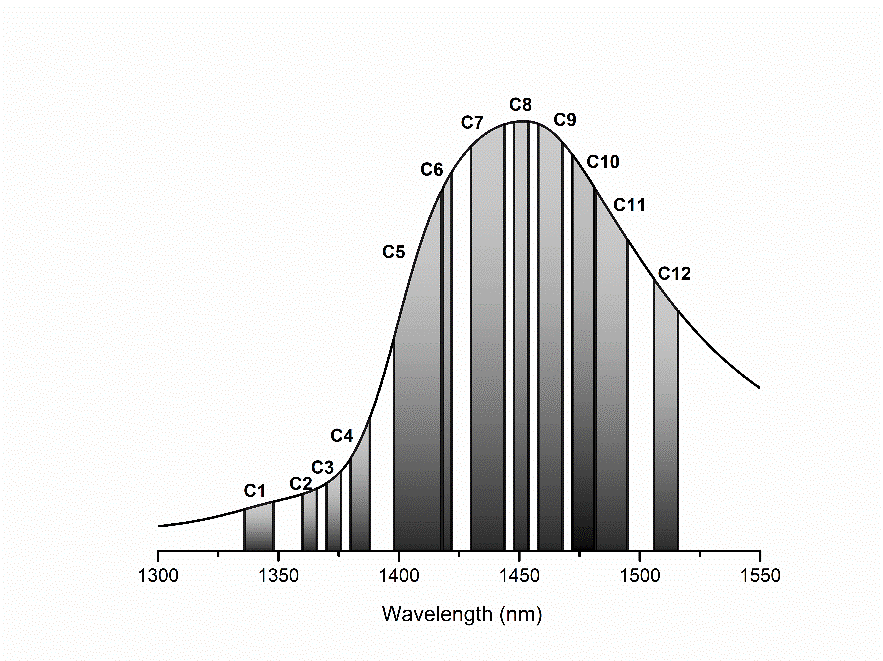 Figure 1. Use figure caption style. If there are multiple panels in the same figure, the figure legend contain description of each one for example: (a) Scores plot of PCA analysis; (b) Loading plots of PCA analysis.  Table 1. Use table caption style. Tables may also have a footer. The style of the table is provisional and may be altered if needed. Provide the table near the place in the text it was first cited in an editable format (not as an image!)  1 Table footer5. Conclusions and/or Future perspectives The article should be ended providing a short summary of the work in one or two sentences, followed by the main conclusions. Optionally, authors may add suggestions for future work or further improvements. Funding: if the research did not receive funding provide the following sentence “This research received no external funding”, but in the case of received funds acknowledge by stating exactly the name and grant number, for example “This research was funded by Japanese Society for Promotion of Science, grant number X14980” or similar.  Acknowledgments: In this section you can acknowledge any further support, financial or otherwise, which was not covered in author contributions or funding statements.ReferencesReference citations should be numbered in order of appearance in the text using square brackets. Some examples of how it should be provided in the text: Aquaphotomics is a novel scientific field which utilizes water-light interaction to study aqueous-bio systems [3]. This result is supported by several research studies previous findings [5,8 - 10], however there are studies which found the opposite [18, 19]. We recommend using Mendeley reference management software to avoid typing mistakes and duplicated references. Keep number of references up to 30. Follow the Springer basic (numeric, brackets) style. Examples of how the journals, books, book chapters etc should be referenced are provided below. Provide doi number for each publication if possible.   1. 	Martens H, Stark E (1991) Extended multiplicative signal correction and spectral interference subtraction: New preprocessing methods for near infrared spectroscopy. J Pharm Biomed Anal 9:625–635. https://doi.org/10.1016/0731-7085(91)80188-F2. 	Kuroki S, Tsenkova R, Moyankova DP, et al (2019) Water molecular structure underpins extreme desiccation tolerance of the resurrection plant Haberlea rhodopensis. Sci Rep 9:3049. https://doi.org/10.1038/s41598-019-39443-43. 	Tsenkova R (2009) Aquaphotomics: Dynamic spectroscopy of aqueous and biological systems describes peculiarities of water. J Near Infrared Spectrosc 17:303–313. https://doi.org/10.1255/jnirs.8694. 	Ozaki Y (2002) Applications in Chemistry. In: Siesler H, Ozaki Y, Kawata S, Heise H (eds) Near-infrared spectroscopy: principles, instruments, applications. Wiley, Chichester, UK, pp 179–2115. 	Jinendra B (2011) Near infrared spectroscopy and aquaphotomics: Novel tool for biotic and abiotic stress diagnosis of soybean. PhD Thesis. Kobe University, Kobe, Japan6. 	Tsenkova R, Atanassova S (2002) Mastitis diagnostics by near infrared spectra of cow’s milk, blood and urine using soft independent modelling of class analogy classification. In: Near Infrared Spectroscopy: Proceedings of the 10th International Conference. IM Publications Open LLP, Chichester UK, pp 123–128,(1)Peak (nm)AssignmentReferenceLambda 1Assignment 1  Reference 1Lambda 2Assignment 2Reference 2